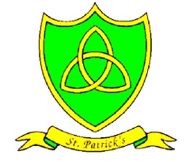 PSHE Long Term PlanCore theme 1 (CT1) – Health and Wellbeing. Core Theme 2 (CT2) – Relationships. Core theme 3 (CT3) – Living in the wider world. Safe Zone –E Safety & Digital literacy RSE – Journey in love. First Aid – St John’s Ambulance.  Prevent – focusing on skills to resist being pressured into unlawful activity.Identifying Sexual harassment is taught from EYFS you will see this strand runs through in the positive relationships that our children are taught about. Relationships modelled by staff and members of our community. In Y5 children will learn about how to ensure you make the best choices when online and feel peer pressure (Send me a selfie). In Y6 the children will directly tackle the issue of Child-on-child abuseYear GroupAutumn 1Autumn 2Spring 1Spring 2Summer 1Summer 2NurseryBuilding relationships Self-Regulation Managing self Building relationships Self-Regulation Managing self Building relationships Self-Regulation Managing self Building relationships Self-Regulation Managing self Building relationships Self-Regulation Managing self Building relationshipsSelf-Regulation Managing selfReceptionBuilding relationships  Self-Regulation Managing self Safe Zone YrR lesson 1 – Personal information & who can I trustBuilding relationships Self-Regulation Managing self Safe Zone YrR lesson 2 – Communicating using the internet.RSE -The wonder of being special and unique. Building relationships Self-Regulation Managing self Safe Zone YrR lesson 3 – Identify ways to put information safely on the internet.Building relationships Self-Regulation Managing self Safe Zone YrR lesson 4 – Self-image/identity/online bullyingVisit to the Fire Station – People who help us.Building relationships Self-Regulation Managing self Safe Zone YrR lesson 5 – Copyright and Ownership How to call for get help for our friends if they fall over? Building relationships Self-Regulation Managing selfSafe Zone YrR lesson 6 – finding information safely online.Safe Zone YrR lesson 6 – rules to keep us safe at home and online.Year 1PANTS - NSPCCCT3 Rules / Expectations - We Expect CT3: Rules / Expectations - Class Charter CT1 Internet Safety - E-Safety CT2: Friendship - Forever Friends CT2 Friendship - Make Friends CT3 Taking Turns - It's Your Turn!Safe Zone Yr1 LESSON 1: Copyright and OwnershipCT2 Good Manners - How Rude! CT1 Happiness - Smile! CT1 Anger - Grrrr! CT2 Feelings - How I Feel CT2: Responses - You and Me CT2: Opinions - I Think…Safe Zone Yr1 LESSON 2: Self- Image and IdentityCT1 Washing Hands - Meet Grub! CT1 Healthy Eating - Vote Green! CT1 Healthy Eating - Meat Eaters CT1 Healthy Eating - Party Time! CT1 Physical Activity - Get Physical! CT2 Comparisons - All the SameSafe Zone Yr1 LESSON 3: Managing Online InformationCT2 Definition - A Bully is… CT2 Unkindness - Blame Game CT2: Behaviour - Bullying is... CT2 Behaviour - + and – CT2 Personal Safety - Secret SurpriseCT1 Emotional Safety - Getting Help Safe Zone Yr1 LESSON 4: Privacy and SecurityCT2 Kindness - Give a Little CT2 Family - My Family CT2: Family - Special People CT2: Caring - Talking to Plants CT3 Lending / Borrowing - The Borrowers CT3 Sharing - Share the BootyRSE -We meet god’s love in our familyCT1 Sun Safety – It’s a Cover Up!CT1 Road Safety – Green X Code CT3: Money - Grows on Trees? CT3 Money - Coining it in! CT3 Money - Keep Money SafeFact and opinionVisit from local police force regarding road safety/stranger danger. Year 2PANTS - NSPCCCT2 Friendship - Hola! Bonjour! CT2 Friendship - Share Alike CT2 Fair and Unfair - It's Not Fair! CT3 Our School - Common Goals CT3 Belonging - I Belong … CT3 Belonging - Join Our Club! CT1 Staying Safe – I Don’t Know You Safe Zone Yr2 LESSON 1: Self-Image and Identity CT2 Right and Wrong - In the Right CT1 Consequences - Good v Bad CT1 Aspirations - It's a Goal!CT2 Co-operation – Negotiation CT2 Co-operation - Want to Play? CT2 Co-operation - Let's Debate! Safe Zone Yr2 LESSON 2: Online RelationshipsRight or wrongCT1 Keeping Clean - Bath-time CT1: Skin - Skinny Tips CT1: Dental Hygiene - Brushing Up! CT1: Dental Hygiene - Bright White CT1 Dental Hygiene - Top Teeth CT1 Drug Safety - Magic MedicineSafe Zone Yr2 LESSON 3: Online ReputationCT1 Growing Up - All Grown Up CT1 Changing Needs - I Need CT1 Physical Activity - Mighty Muscles CT1: Exercise - Workout! Valuing differenceTrip to athletics track How to ask for help? Safe Zone Yr2 LESSON 4: Online Bullying Safe Zone Yr2 LESSON 5: Managing Online InformationCT2 Behaviour - Help Me! CT2 Behaviour - In My Shoes CT2 - Cry Baby! CT3 Local Citizenship - Our Local Area CT3: Local Citizenship - Community Care CT1 Responsibility - Who's at Fault?RSE -We meet God’s love in our community. Safe Zone Yr2 LESSON 6: Copyright and Ownership CT1 Emotions – Mood Swings CT1: Love - Three Little Words CT1 Sadness - How to Cope CT3: Money - Shopping List CT3 Choices - This or That? CT3: Enterprise - Dragons' Den Safe Zone Yr2 LESSON 7: Privacy and SecurityYear 3PANTS - NSPCCCT1 -E-Safety online chatCT1 - Online privacy – The secret jarCT1 – Online privacy – E -protectionCT3 – Rules – I’m in charge!CT3 - Thinking ahead – Lesson planning.CT3 - Taking the lead – learning time.Safe Zone Yr3 LESSON 1: Self-Image and IdentityCT2 – Friendship- Best featuresCT2 – Friendship – Circle TimeCT2 – Friendship – Falling OutCT2– Friendship – The BAFAsCT1 – Loss/separation – Lost!CT1 – Loss/separation – Found!Safe Zone Yr3 LESSON 2: Online RelationshipsCT1– Physical, Emotional and Mental – I am Who am I?CT1– Physical, Emotional and Mental – Hearts and MindsCT1– Physical, Emotional and Mental – Three in oneCT1 – Sleep – Sweet dreamsDebate LessonsRSE - How we live in love? Safe Zone Yr3 LESSON 3: Online ReputationCT2– Clear messages – Dot Dot DashCT2– How to listen – Listen up!CT3– Different communities – my communityCT3– School communities – school swapDebate LessonsTrip to the mosque Safe Zone Yr3 LESSON 4: Health, Wellbeing and LifestyleCT1 – How to help – who to call.CT1 – Emergency Calls – Calling 999CT1 – Emergency Calls – Ambulance Now!Don’t be a sheep?Safe Zone Yr3 LESSON 5: Privacy and securityCT1 – A balanced approach – define healthy.CT1 – Physical exercise – Active kidsCT1 – Lifestyle choices – it’s your choice.CT2 – Working together – Name game.CT2 – Working together – Build it up.CT2 – Shared goals – Better placesSafe Zone Yr3 LESSON 6: Copywrite and ownershipYear 4PANTS - NSPCCCT1 - Online privacy – It’s personal.CT1 – Internet usage – Online usageCT1 – Internet usage – Age limitsCT3 – Gender stereotypes His and HersSafe Zone Yr4 LESSON 1: Online relationships and online bullyingDebate LessonsCT2 – Reactions - FrustrationCT2 – Self Worth – I’m a Marvel!CT2 – Persistence and Resilience – Don’t Give UpCT2 – Negative Persistence – Over and OverCT1 – Feelings - OverreactingSafe Zone Yr4 LESSON 2: Health Wellbeing and LifestyleDebate LessonsCT1– A balanced diet – Plant or animalCT1 – A balanced diet – Balancing actCT1– Working with food – MasterChef.CT1– Working with food – Our food hall.Safe Zone Yr4 LESSON 3: Online reputation and managing online information.Asthma CT2 – Responding to others – Agony AuntCT2 – Expressing opinions – It’s DebatableCT1– Loss/Separation - Left behind.CT1 – Family changes – Two homes OverCT1 – Feelings – OverreactingRSE - God loves us in our differences. Safe Zone Yr4 LESSON 4: Self-image and identityCT1 – Identifying strengths -I’m good at that.CT1 – Self-respect - Let’s rock.CT1– Identified strengths – Future meCT1 – Setting goals – That’s my goalCT1 – Setting goals – The impossible dream.Building Courage and ResilienceSafe Zone Yr4 LESSON 5: Copywrite and ownershipCT2 – Connections – Paper Chains.CT2 – Family links – Family tree.CT2– Religious views – Faith finding.CT2 – Celebrating diversity - Inside out.CT3 – Money choices – A million dollarsCT3 – Managing money – Design choices.Safe Zone Yr4 LESSON 6: Privacy and Security Year 5PANTS - NSPCCCT3 – Structure – Just imagine.CT3 – Law and order – In chargeCT3 – UN rights – Our rightsCT2 – Online relationships – a risky businessCT1 – Drugs – Just say No.CT1 – Alcohol – Drink AwareSafe Zone Yr5 LESSON 1: Privacy and SecurityCT1 – Death and Grief – It’s natural.CT1 – Death and Grief – PoppiesCT1 – Managing Conflict – Families at war.CT3 – Community event – We are cultured.CT1 – Drugs – Just say No.CT1 – Alcohol – Drink AwareSafe Zone Yr5 LESSON 2: Self-Image and IdentityCT1 – Healthy Lifestyles – You ChooseCT1 – Tobacco – Up in smokeCT1 – Substance abuse – let’s be Frank.CT3 – Community event – We are cultured.Debate LessonsSafe Zone Yr5 LESSON 3: Online reputation and managing online information.CT1 – Physical, Emotional & mental 3 dimensionalCT2 – Confidentiality – Secret inCT2 – Listening – I’m all ears.CT2 – Responding scenarios.RSE - God loves us in our changing and development. Debate LessonsSafe Zone Yr5 LESSON 4: Health, Wellbeing and LifestyleCT1 – Food choices – Secret EatersCT1 – Food choices – Invention TeamCT1 – Cooking – Michelin StarCT2 – Physical contact – touch sensitive.Bleeding Safe Zone Yr5 LESSON 5: Copywrite and ownershipCT2 – Responding - ScrabbleCT2 – Shared goals – It’s all gone.CT2 – Community Spirit – All join inCT1 – Basic First AidSend me a selfie.Extreme reactionsSafe Zone Yr5 LESSON 6: Online relationship and online bullyingYear 6PANTS - NSPCCCT1 – Identify strengths – Big dreams.CT1 – Identify strengths – Big achievers.CT1 – Setting goals – Super futures.CT1 – Setting goals – I can do that. CT1 – Internet safety – Fake news.Debate LessonsSafe Zone Yr6 LESSON 1: Online reputation and managing online informationCT2 – Race and ethnicity - USACT2 – Gender stereotypes – jobs for allCT2 – Culture – Cultural FeastCT1 – Setting goals – I can do that. CT1 – Internet safety – Fake news.Debate LessonsSafe Zone Yr6 LESSON 2: Online relationship and online bullyingCT1 – Physical illness - BleughCT1 – Immunisation – one sharp scratchCT2 – Marriage – I promise.CT1 – Setting goals – I can do that. Safe Zone Yr6 LESSON 3: Self-Image and IdentityGang Man – James Riley CT1 – Healthy minds – young mindsCT2 – Mental wellbeing – Mind businessCT2 – Support and care - connectionsSafe Zone Yr6 LESSON 4: Health, Wellbeing and LifestyleCT3 – Budgeting – Money SupermarketCT3 – Consumer sense – Payment TermsCT3 – Consumer sense – A class catalogueChild on child abuse – recognising signs and what to do. Basic Life Support – including chokingSafe Zone Yr6 LESSON 5: Privacy and security CT3 – Generating Income – making money.CT3 – Generating Income – raising money.CT1 – Vaping (3 lessons)VulnerabilitySafe Zone Yr6 LESSON 6: Copywrite and ownershipRSE - The wonder of God’s love in creating new life